中国水泥网中水网〔2023〕10号————————————————————————————————————第五届中国水泥智能化高峰论坛 [2023年11月29日 杭州]数字化、智能化是影响水泥企业长久发展的核心要素。工信部发布《“十四五”智能制造发展规划》也明确提出，到2025年在原材料领域建设100个以上智能制造示范工厂10家以上重点行业工业互联网平台，切实贯彻落实国家战略部署，明确打造水泥等制造业智能化发展新格局。随着水泥需求的下滑以及产能顶峰的到来，市场竞争日益白热化，一轮周期性的行业洗牌不可避免。依托数字化、智能化技术手段，实现技术和管理升级，持续降低能耗、污染物排放和碳排放，提升企业综合竞争力是水泥企业应对挑战的关键。为此，中国水泥网将于2023年11月29日，在杭州举办以“数据驱动决策  智能引领未来”为主题的“第五届中国水泥智能化高峰论坛”，诚邀行业专家学者及相关企业代表，共同探讨和推动水泥行业的智能化进程。【主办单位】中国水泥网 www.Ccement.com【大会主题】数据驱动决策  智能引领未来【大会议题】1、水泥行业工业互联网平台、双碳平台解决方案2、水泥企业智能安全生产、智能消防监管解决方案探讨3、窑磨专家优化控制系统在水泥智能操作中应用4、水泥企业能源管控系统解决方案实践5、数字化智慧矿山的方案探讨6、新能源矿卡、无人驾驶技术在水泥矿山的应用7、设备状态监测与智能诊断系统和设备全生命周期管理平台应用方案解析8、智能化实验室在水泥工厂的实践应用9、在线粒度分析仪对智能操作的支持和对水泥性能质量的保障介绍10、水泥自动插袋、自动装车、熟料（骨料）智能发运技术解决方案11、智慧物流系统在水泥行业的发展与案例12、3D扫描仪盘库系统在水泥行业的应用13、智能化无人堆场系统和智能抓斗上料系统在水泥行业的案例介绍14、清库机器人在水泥行业的发展和应用15、智能巡检机器人在水泥行业中的应用【大会日程】【时间及地点】时间：2023年11月29日（28日全天报到）酒店：杭州金马饭店地址：杭州市萧山区通惠中路218号【邀请对象】政府主管领导、各大水泥企业、装备企业及备品备件企业总经理、总工、技术负责人、生产厂长、水泥厂矿山、信息化、安全部门负责人、技术专家、科研单位、中国水泥网理事长、理事单位、高级顾问等。【大会文集】为帮助水泥企业掌握智能化技术，加速行业与先进信息技术的融合，提升行业整体智能化水平，也为了使会议能更好的针对这一问题展开交流，特此面向行业内外对会议文集征稿。具体要求如下：1、内容原创，理论结合实际且数据清晰；具有一定的科学性、创造性和学术性；2、稿件的结构组成按次序排列为题名、作者署名（包括姓名、单位、地址等）；3、稿件要求1000字以上，并以word文档电子版形式发送至：cehua@Ccement.com；4、文集征稿截止日期为：2023年11月13日。【参会费用】1、会务费：2800元/人；会务费含资料费及餐费。住宿统一安排，费用自理。2、11月21日之前付款：2000元/人。中国水泥网理事会成员享受全程VIP接待，免会务费及住宿费。【汇款账号】单位名称：杭州砼福科技有限公司账    号：1202023419100017716       开 户 行：工商银行景江苑支行【会务联系】参会报名：张献红                     邮  箱：zxh@ccement.com电    话：0571-87260583              手  机：18958055780（微信同号）传    真：0571-85871616              商务合作：何学露                     邮  箱：hxl@ccement.com电    话：0571-85871558              手  机：18958055002（微信同号）传    真：0571-85871616              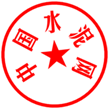       中国水泥网                                                           2023年10月附件1：第五届中国水泥智能化高峰论坛参会回执日期 时间内容11月28日全天会议报到11月29日全天第五届中国水泥智能化高峰论坛/展区展览单位名称联 系 人电  话姓    名性别部门/职务电  话 / 手  机电  话 / 手  机住宿（单/标间）费用总额万     仟     佰     拾     元整 万     仟     佰     拾     元整 万     仟     佰     拾     元整 小  写￥参会方式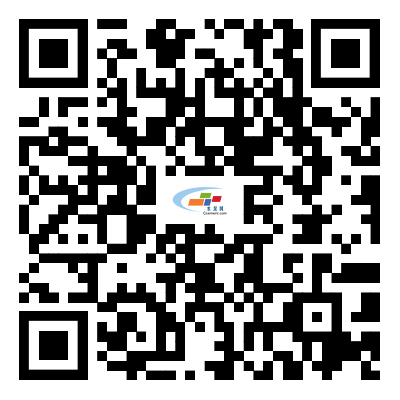 1、推荐二维码扫码报名，方便更快捷；2、将参会回执传真或发邮件至中国水泥网（请于2023年11月21日前回传：传真0571-85871616、邮箱zxh@ccement.com）1、推荐二维码扫码报名，方便更快捷；2、将参会回执传真或发邮件至中国水泥网（请于2023年11月21日前回传：传真0571-85871616、邮箱zxh@ccement.com）1、推荐二维码扫码报名，方便更快捷；2、将参会回执传真或发邮件至中国水泥网（请于2023年11月21日前回传：传真0571-85871616、邮箱zxh@ccement.com）1、推荐二维码扫码报名，方便更快捷；2、将参会回执传真或发邮件至中国水泥网（请于2023年11月21日前回传：传真0571-85871616、邮箱zxh@ccement.com）1、推荐二维码扫码报名，方便更快捷；2、将参会回执传真或发邮件至中国水泥网（请于2023年11月21日前回传：传真0571-85871616、邮箱zxh@ccement.com）关注内容付款方式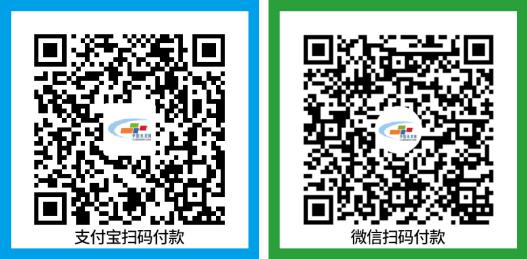 户  名：杭州砼福科技有限公司账  号：1202023419100017716开户行：工商银行景江苑支行付款时请务必备注参会企业名称户  名：杭州砼福科技有限公司账  号：1202023419100017716开户行：工商银行景江苑支行付款时请务必备注参会企业名称户  名：杭州砼福科技有限公司账  号：1202023419100017716开户行：工商银行景江苑支行付款时请务必备注参会企业名称户  名：杭州砼福科技有限公司账  号：1202023419100017716开户行：工商银行景江苑支行付款时请务必备注参会企业名称户  名：杭州砼福科技有限公司账  号：1202023419100017716开户行：工商银行景江苑支行付款时请务必备注参会企业名称